DAFTAR PUSTAKAAfifuddin. (2017). Dasar-dasar Manajemen. Bandung: Alfabeta. As'ad, M. (2005). Psikologi Industri. Yogyakarta: Liberty.Badeni.(2017). Kepemimpinan dan Perilaku Organisasi. Bandung: Alfabeta. Bangun, W. (2012). Manajemen Sumber Daya Manusia. Jakarta: Erlangga.Edy, S. (2019). Manajemen Sumber Daya Manusia. Cetak ke sebelas. Jakarta: Prananda Media Group.Effendy, O. U. (2011). Ilmu Komunikasi. Bandung: PT. Remaja Rosdakarya. Emron, E. A. (2016). Manajemen Sumber Daya Manusia. Bandung: Alfabeta. Ghozali, I. (2020). Aplikasi Analisis Multivariate dengan Program IBM SPSS 21. Semarang: Badan Penerbit UNDIP.Handoko, T. H. (2001). Manajemen Personalia Dan Sumberdaya Manusia, Edisi 2. Yogyakarta: BPFE.Hasibuan, M. S. (2013). Manajemen Sumber Daya Manusia, Edisi Revisi. Jakarta: PT. Bumi Aksara.Luthans, F. (2008). Organizational Behavior Twelve Edition. New York: Mc Graw- Hill.Mangkunegara, A. (2010). Evaluasi Kinerja SDM. Bandung: Refika Aditama. Mangkunegara, A. A. (2011). Manajemen Sumber Daya Manusia Perusahaan. Bandung: PT. Remaja Rosda Karya.Mangkunegara, A. A. (2017). Manajemen Sumber Daya Perusahaan. Bandung: Remaja Rosdakarya.Mardiana. (2005). Manajemen Produksi. Jakarta: IPWI.Nitisemito, A. S. (1996). Manajemen Personalia. Jakarta: Ghalia Indonesia. Rivai, V. (2004). Manajemen Sumber Daya Manusia Untuk Perusahaan: DariTeori Ke Praktis. Jakarta: PT. Raja Graindo Persada.Robbins, S. (2003 ). Perilaku Organisasi: Konsep, Kontroversi dan Aplikasi (H. Pujatmaka, Penerjemah.). Jakarta: Prenhallindo.Robbins, S. d. (2008). Perilaku Organisasi. Jakarta: Salemba Empat.Robbins, S. P. (2013). Perilaku Organisasi (Organization Behavior). Jakarta: Salemba Mendika.Robbins, S. P. (2016). Perilaku Organisasi (10th ed). Jakarta: Indeks.Samwita, V. &. (2022). Pengaruh Lingkungan Kerja, Komunikasi, Dan Stress Terhadap Kepuasaan Kerja Karyawan Southlink Country Club Batam. Jurnal Ilmiah Mahasiswa, 5 (1). September 13.Sanjaya, B. (2021). Pengaruh Stres Kerja Terhadap Kepuasan Kerja Karyawan Dengan Dukungan Sosial Sebagai Variabel Moderasi. Jurnal Ilmu Manajemen, 9 (3(3), 87-100.Sarwano, S. W. (2005). Psikologi Lingkungan . Jakarta: Grafindo.Sedarmayanti. (2011). Sumber Daya Manusia dan Produktivitas Kerja. Bandung: Mandar Maju.Sharma, R. N. (2004:315). Advanced Industrial Psychology. New Delhi: Atlantic Publisher & Dist.Sinambela, L. P. (2017). Manajemen Sumber Daya Manusia. Jakarta : Bumi Aksara.Soewarno, H. N. (1980). Pengantar Ilmu Studi dan Manajemen. Jakarta: Haji Masaagung.Sopiah. (2018). Perilaku Organisasional. Yogyakarta: CV. Andi Offset. Suryaningsih, E. P. (2012). Pengaruh Budaya Organisasi, Komunikasi danLingkungan Fisik Terhadap Kepuasan Kerja Karyawan Pada Ramada Bintang Bali Resort and Spa di Kuta Kabupaten Badung. Jurnal Manajemen Fakultas Ekonomi Universitas Warmadewa, 1-6.Sutrisno. (2011). Manajemen Sumber Daya Manusia. Jakarta: Kecana Prenada Media Group.W, B. (2012). Manajemen Sumber Daya Manusia. Jakarta: Erlangga.Wahjono, S.I. (2010). Perilaku Organisasi. Yogyakarta: Graha Ilmu.Wibowo , M. A., & Putra, Y. S. (2016). Pengaruh motivasi dan budaya organisasi terhadap kepuasan kerja serta implikasinya terhadap kinerja karyawan pada rumah sakit umum (RSU) Salatiga. Vol. 9 No 17, 1-20.  LampiranLampiran  1 Surat Ijin Penelitian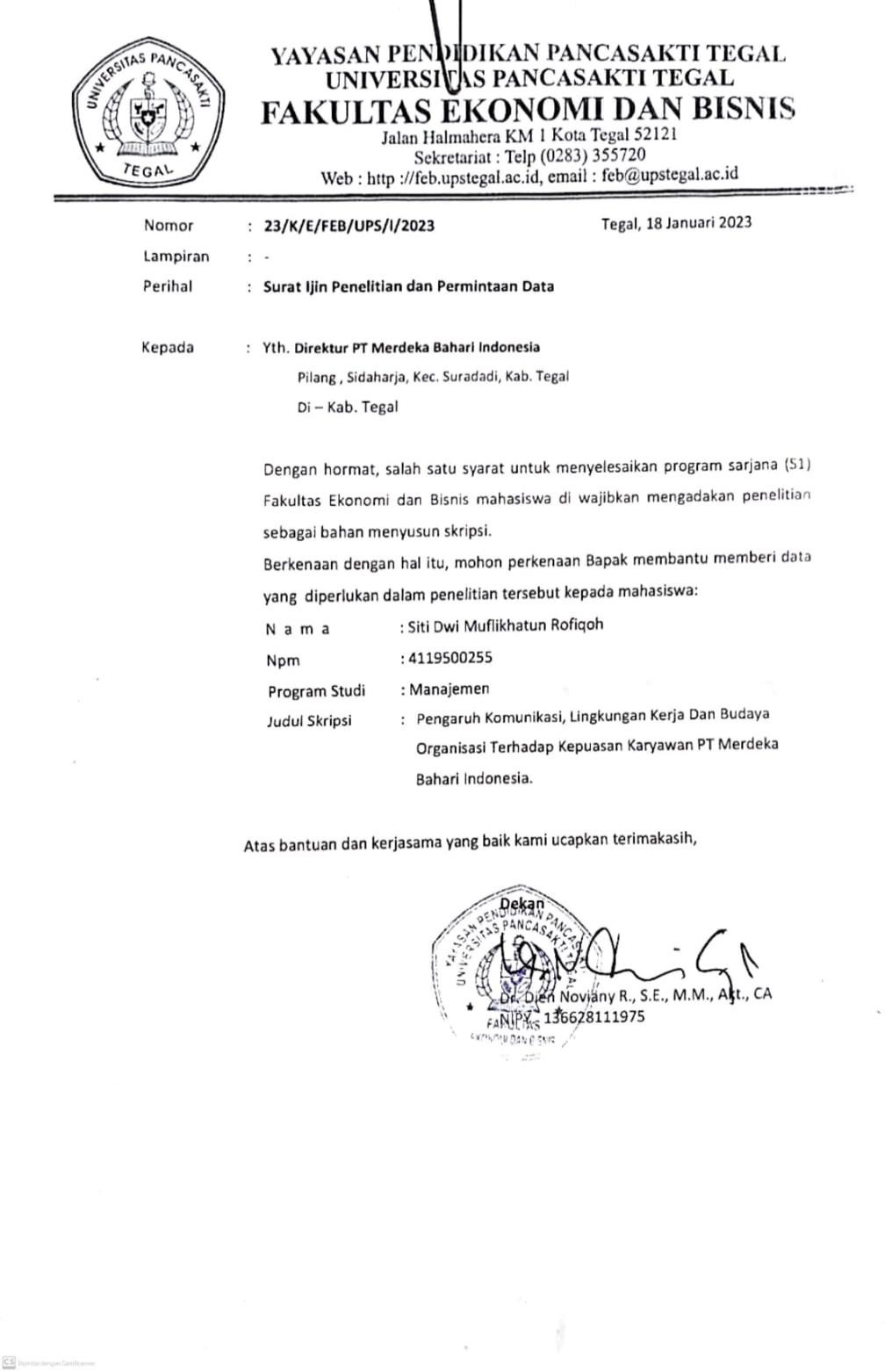 Lampiran  2 Surat Balasan Penelitian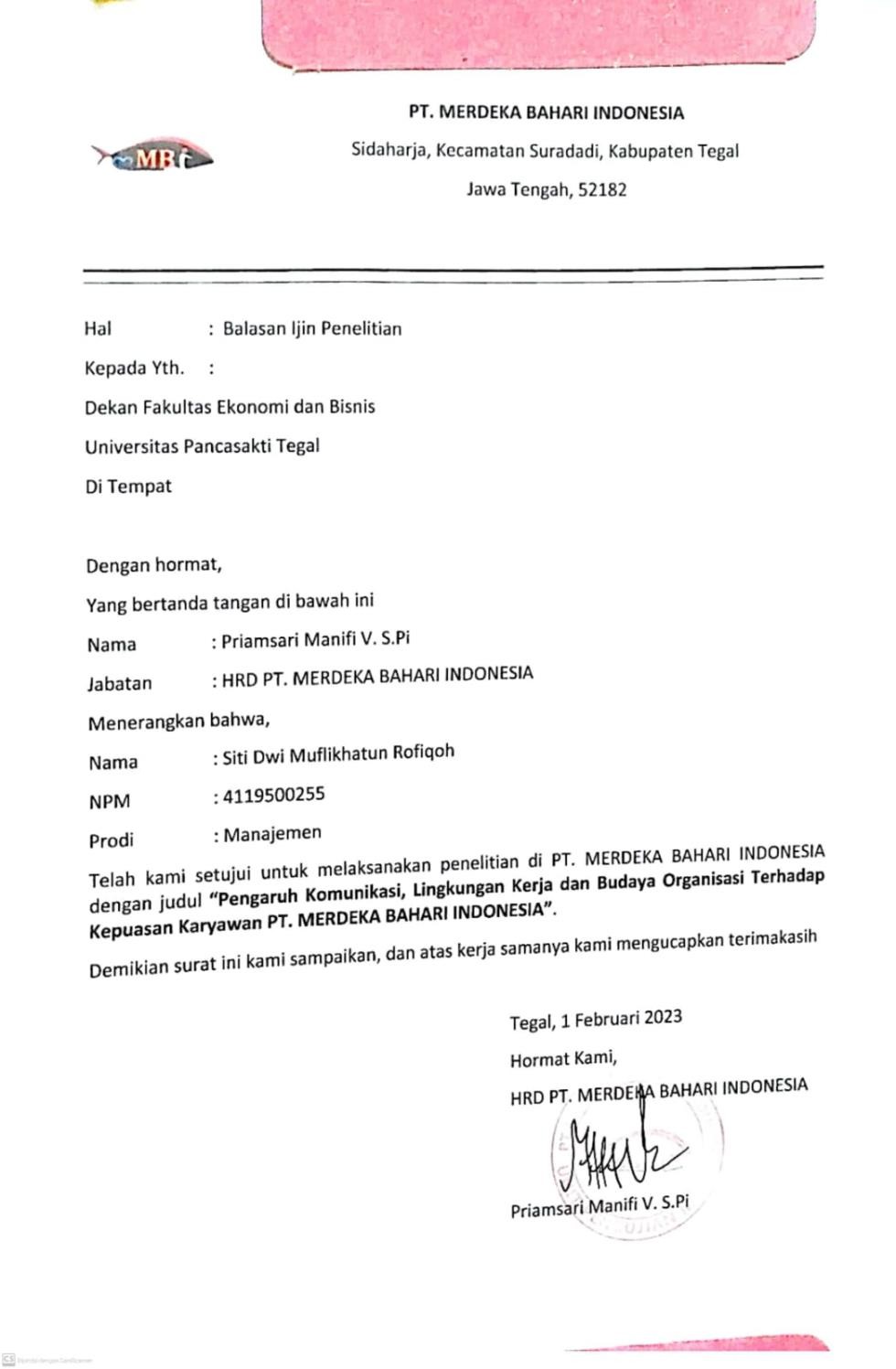 IDENTITAS RESPONDENIsilah dan berilah tanda cheklist ( √ ) pada isian berikut ini:Usia	:	18-23 Tahun		24-33 Tahun 		34-43 Tahun>43 TahunJenis Kelamin	:	Laki-laki	 		PerempuanPendidikan Terakhir :	SD	 S1SMP	     Diploma      SMA/SMKPETUNJUK PENGISIAN KUESIONERPilihlah jawaban Pilihlah jawaban dengan memberika tanda cheklist ( √ ) pada salah satu jawaban yang paling sesuai menurut anda. Penilaian dilakukan berdasarkan skala sebagai berikut 1 s/d 5 yang memiliki makna sebagai berikut:Keterangan setiap pertanyaan hanya membutuhkan satu jawaban saja.Dimohon memberikan jawaban yang sejujurnya.Setelah melakukan pengisian, dimohon Bapak/Ibu/Saudara (i) untuk mengembalikan kepada yang menyerahkan kuesioner.DAFTAR PERNYATAANVariabel Kepuasan KerjaVariabel KomunikasiVariabel Lingkungan KerjaVariabel Budaya OrganisasiLampiran  3 Tabulasi Data Penelitian Kepuasan KerjaLampiran  4 Tabulasi Data Penelitian KomunikasiLampiran  5 Tabulasi Data Penelitian Lingkungan KerjaLampiran  6 Tabulasi Data Budaya OrganisasiLampiran  7 Validitas Kepuasan KerjaCorrelations**. Correlation is significant at the 0.01 level (2-tailed).*. Correlation is significant at the 0.05 level (2-tailed).Lampiran  8 Validitas KomunikasiCorrelations**. Correlation is significant at the 0.01 level (2-tailed).*. Correlation is significant at the 0.05 level (2-tailed).Lampiran  9 Validitas Lingkungan KerjaCorrelations**. Correlation is significant at the 0.01 level (2-tailed).*. Correlation is significant at the 0.05 level (2-tailed).Lampiran  10 Validitas Budaya OrganisasiCorrelations*. Correlation is significant at the 0.05 level (2-tailed).**. Correlation is significant at the 0.01 level (2-tailed).Lampiran  11 Reliabilitas Kepuasan KerjaCase Processing SummaryN	%a. Listwise deletion based on all variables in the procedure.Lampiran  12 Reliabilitas KomunikasiCase Processing SummaryN	%a. Listwise deletion based on all variables in the procedure.Lampiran  13 Reliabilitas Lingkungan KerjaCase Processing SummaryN	%a. Listwise deletion based on all variables in the procedure.Lampiran  14 Reliabilitas Budaya OrganisasiCase Processing SummaryN	%a. Listwise deletion based on all variables in the procedure.Lampiran  15 Transformasi Data Kepuasan KerjaLampiran  16 Transformasi Data KomunikasiLampiran  17 Transformasi Data Lingkungan KerjaLampiran  18 Transformasi Data Budaya OrganisasiLampiran  19 Uji NormalitasLampiran  20 Uji MultikolonieritasLampiran  21 Uji Heterokedastisitas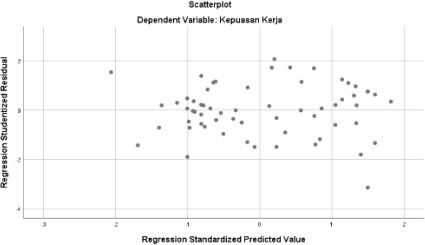 Lampiran  22 Analisis Regresi Linear BergandaLampiran  23 Uji tLampiran  24 Uji fLampiran  25 Uji Koefisien DeterminasiLampiran  26 Surat Selesai Penelitian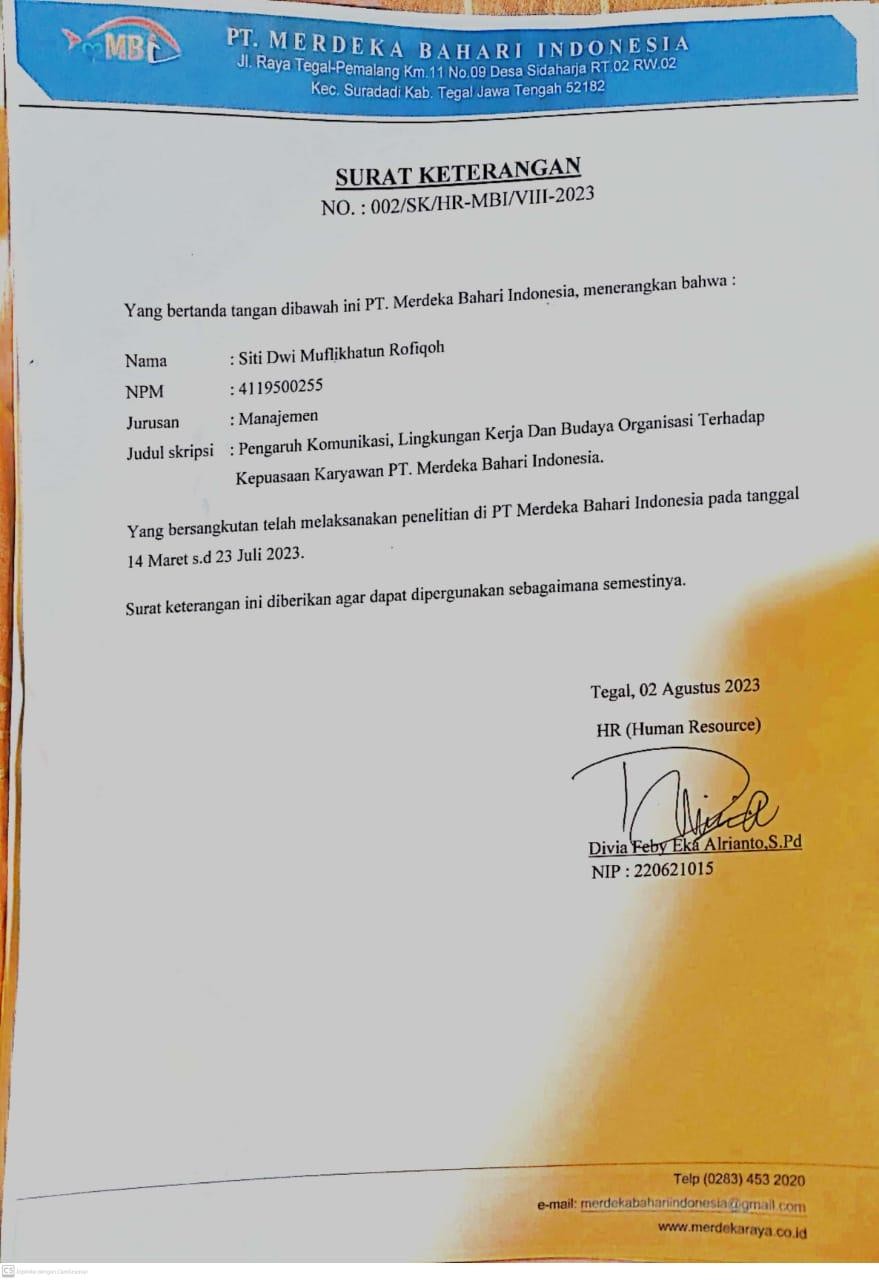 SimbolKategoriNilai/BobotSS S N TSSTSSangat SetujuSetujuNetralTidak SetujuSangat Tidak Setuju54321NoPernyataanSSSNTSSTSTugasTugasTugasTugasTugasTugasTugas1.Saya menyelesaikan tugas yang diberikan oleh perusahaan tepat waktu.2.Saya merasa puas karena menyelesaikantugas dengan baik seperti yang saya harapkan.Tanggung JawabTanggung JawabTanggung JawabTanggung JawabTanggung JawabTanggung JawabTanggung Jawab3.Saya bertanggungjawab atas tugas yang diberikan oleh perusahaan4.Saya memiliki kesadaran untuk mengerjakan tugas pekerjaanSistem Gaji.Sistem Gaji.Sistem Gaji.Sistem Gaji.Sistem Gaji.Sistem Gaji.5.Saya merasa gaji yang saya terima, sudah sesuai dengan beban atau tanggung jawabyang saya pikul.6.Saya meraasa puas dengan sistem pengajian yang diberikan oleh perusahaanPromosi.Promosi.Promosi.Promosi.Promosi.Promosi.Promosi.7.Pimpinan memberikan kesempatan yang sama dalam promosi jabatan pada setiap karyawan.8.Saya merasa puas kepada promosi diberikanadil dilihat dari suatu pencapaian kinerja.Sikap rekan kerjaSikap rekan kerjaSikap rekan kerjaSikap rekan kerjaSikap rekan kerjaSikap rekan kerjaSikap rekan kerja9.Ketika saya meminta bantuan rekan kerja melakukan pekerjaan tertentu, pekerjaan tersebut selesai dengan baik.10.Saya merasa puas dengan hasil pekerjaan yang dikerjakan bersama rekan kerja saya.NoPermyataanSSSNTSSTSBerbagi informasiBerbagi informasiBerbagi informasiBerbagi informasiBerbagi informasiBerbagi informasiBerbagi informasi1.Rekan kerja maupun atasan saling berbagi informasi yang berkaitandengan pekerjaan2.Saya menanggapi dan menyampaikaninformasi secara jujur berkaitan dengan pekerjaan.Memahami apa yang disampaikanMemahami apa yang disampaikanMemahami apa yang disampaikanMemahami apa yang disampaikanMemahami apa yang disampaikanMemahami apa yang disampaikanMemahami apa yang disampaikan3.Saya bersikap terbuka kepada rekan kerja mengenai informasi yangberkaitan dengan pekerjaan4.Pimpinan saya selalu memberikan informasi dengan jelas dan lengkap tentang pekerjaan.Frekuensi tatap mukaFrekuensi tatap mukaFrekuensi tatap mukaFrekuensi tatap mukaFrekuensi tatap mukaFrekuensi tatap mukaFrekuensi tatap muka5.Saya mengusahakan untuk melakukan komunikasi secara tatap muka (langsung) dengan rekan kerja pada saat mengerjakan pekerjaan yang sulit.6.Saya memberikan bantuan secara langsung kepada rekan kerja saatmengerjakan pekerjaan yang sulit.Penerima Memahami Isi PesanPenerima Memahami Isi PesanPenerima Memahami Isi PesanPenerima Memahami Isi PesanPenerima Memahami Isi PesanPenerima Memahami Isi PesanPenerima Memahami Isi Pesan7.Saya dapat memahami isi pesan dengan jelas dari pimpinan maupun sesama rekan kerja.8.Saya mengulangi pesan kepada rekan kerja agar tidak terjadi miss komunikasiPerubahan SikapPerubahan SikapPerubahan SikapPerubahan SikapPerubahan SikapPerubahan SikapPerubahan Sikap9.Saya mengembangkan sikap positif pada saat menerima pesan.10.Proses komunikasi yang terjadi saat ini mampu mempengaruhi sikap karyawanlain saat bekerja.NoPernyataanSSSNTSSTSTempat Kerja Yang BersihTempat Kerja Yang BersihTempat Kerja Yang BersihTempat Kerja Yang BersihTempat Kerja Yang BersihTempat Kerja Yang BersihTempat Kerja Yang Bersih1.Lingkungan kerja saya selalu bersih2.Kebersihan toilet diperusahaansudah cukup terawat.PencahayaanPencahayaanPencahayaanPencahayaanPencahayaanPencahayaanPencahayaan3.Penerangan yang ada (sinar matahari dan listrik) ditempat kerja sudah membantu saya dalammenyelesaikan pekerjaan dengan baik.4.Saya merasa nyaman dengan penerangan dan warna dinding diruang kerja saya.Rasa AmanRasa AmanRasa AmanRasa AmanRasa AmanRasa AmanRasa Aman5.Adanya satpam yang menjaga keamanan kantor, sehingga menjamin keamanan pekerjaan.6.Keamanan disekitar lingkungan kerja membuat saya merasa nyaman dan aman saat bekerjaKetersediaan PeralatanKetersediaan PeralatanKetersediaan PeralatanKetersediaan PeralatanKetersediaan PeralatanKetersediaan PeralatanKetersediaan Peralatan7.Perlengkapan penerangan lampu dalam ruangan sudah memadai.8.Fasilitas kerja yang sudah tersedia saat ini sudah cukup memadai untuk mendukung aktivitas kerja.Kesejukan ditempat kerjaKesejukan ditempat kerjaKesejukan ditempat kerjaKesejukan ditempat kerjaKesejukan ditempat kerjaKesejukan ditempat kerjaKesejukan ditempat kerja9.Terdapat AC dan ventilasi udarayang baik sehingga saya merasa sejuk saat bekerja.        10.  Kesejukan ditempat kerja membuat saya nyaman saat bekerjaNoPernyataanSSSNTSSTSPengembangan DiriPengembangan DiriPengembangan DiriPengembangan DiriPengembangan DiriPengembangan DiriPengembangan Diri1.Saya mencari tahu informasi yang up to date untukmengupgrade diri.2.Saya tidak pernah melanggarperaturan perusahaan yang telah dibuat.Rencana KerjaRencana KerjaRencana KerjaRencana KerjaRencana KerjaRencana KerjaRencana Kerja3.Saya selalu membuat rencana untuk pekerjaan yang saya lakukan agar dapat mecapaitujuan.4.Dalam pekerjaan saya melakukan inisiatif-inisiatif yang diperlukan untuk menyelesaikan pekerjaan tanpaharus bertanya kepada atasan.InisiatifInisiatifInisiatifInisiatifInisiatifInisiatifInisiatif5.Saya menyadari dan memahami mengenai aturan didalam organisasi perusahan sejak awal.6.Saya memberikan ide sesuai dengan prosedur yang telah ditetapkan. Menghargai dan menghormatiMenghargai dan menghormatiMenghargai dan menghormatiMenghargai dan menghormatiMenghargai dan menghormatiMenghargai dan menghormatiMenghargai dan menghormati7.Saya dan rekan kerja punya hubungan baik.8.Saya menganggap diri saya merupakan satu kesatuan kerja bersama rekan kerja dari divisi yang berbedaKualitasKualitasKualitasKualitasKualitasKualitasKualitas9.Saya selalu mengutamakan kualitas dalam menyelesaikanpekerjaan.10.Saya menyukai pekerjaan yang memerlukan keterampilan.RespondenKEPUASAN KERJA ( Y)KEPUASAN KERJA ( Y)KEPUASAN KERJA ( Y)KEPUASAN KERJA ( Y)KEPUASAN KERJA ( Y)KEPUASAN KERJA ( Y)KEPUASAN KERJA ( Y)KEPUASAN KERJA ( Y)KEPUASAN KERJA ( Y)KEPUASAN KERJA ( Y)Skor TotalRespondenY1Y2Y3Y4Y5Y6Y7Y8Y9Y10Skor Total1555555555550255555555555035555555555504554545555548555545445554764444444445417545454444544855554455554894343433555391043344443353711555555555449124343444544391355555555555014444444444440154445545554451644444445444117443444444439185555555554491944444444444020444444444440214333333444342234444444443923544443444440244455535554452543333344443526444445554443274434433545392844433335453829555554455548304444444444403143444444454032444544444542334444445555443455555555555035544444445442365554455555483744444444444038544455543544394443444444394044444444454141444344444439424444444445414344444444444044444444444541454444444544414644444444454147544455545445485445444445434955555444444550544454444543514444455544435255555555555053444444444440544444444445415544444555544456455444455545574444444444405855555555555059444444455442605555555555506155555335554662444444444541635444545555466455545555554965444443444540Respon denKOMUNIKASI (X1)KOMUNIKASI (X1)KOMUNIKASI (X1)KOMUNIKASI (X1)KOMUNIKASI (X1)KOMUNIKASI (X1)KOMUNIKASI (X1)KOMUNIKASI (X1)KOMUNIKASI (X1)Skor TotalRespon denX1. 1X1. 2X1. 3X1. 4X1. 5X1. 6X1. 7X1. 8X1. 9X1. 10Skor Total1545555554548255555555544935555555554494555545555549555554445554764444444444407544444455443855555555544995554444545451044443344453911555555555550125243344444371355555555555014544444444542155555555554491654444444444117555544445445185455555545481954444444454220555555555449214343334445372254444434454123434444435540245555555534472553443344433726555544455547274344343455392854444444444129555555444446304444444444403155555544544732444444444440334444444444403444555555544735555444555446364455555444453733333333343138444444344439395555444444444044444444444041544444444441424444444444404344444444444044444444444440455444544554444644444444444047545444445443485555445544464955555555544950545555555448514444444544415255555555544953444444444440544444444445415555555555544956545555555549574444444444405855555555555059544444444441604455444455446155555555544962444444444541634445555554466444444555554565544444444441Respon denLINGKUNGAN KERJA (X2)LINGKUNGAN KERJA (X2)LINGKUNGAN KERJA (X2)LINGKUNGAN KERJA (X2)LINGKUNGAN KERJA (X2)LINGKUNGAN KERJA (X2)LINGKUNGAN KERJA (X2)LINGKUNGAN KERJA (X2)LINGKUNGAN KERJA (X2)Skor TotalRespon denX2. 1X2. 2X2. 3X2. 4X2. 5X2. 6X2. 7X2. 8X2. 9X2. 10Skor Total1554555555448255555555444835555555554494555455555448545445555554764444444445417444454444441855445554554795433444445401044444433353811555555555550125544444445431355555555544914444444444440155222444454361644444444454117542244444538185544445555461944444444454120555555555449214444444335392244444443343823444444445441245544555555482544544444444126555555555550274334434544382844334445544029444444444541304444444444403144444554454332444444444440334444444444403454455555544735555554445446365455455444453744334344353738444444444541395454444455444044444444454141444444344540424444444444404344444444444044444444444440454444455544434644444444444047455544444544485544444445434955555555544950555555555449514444444454415255555555544953444434444540544444444445415533334444453756454444544543574444444444405855555555555059555455555448604555555555496155555445544762444444444541635444555554466455554444454565443443434437Respon denBUDAYA ORGANISASI (X3)BUDAYA ORGANISASI (X3)BUDAYA ORGANISASI (X3)BUDAYA ORGANISASI (X3)BUDAYA ORGANISASI (X3)BUDAYA ORGANISASI (X3)BUDAYA ORGANISASI (X3)BUDAYA ORGANISASI (X3)BUDAYA ORGANISASI (X3)Skor TotalRespon denX3. 1X3. 2X3. 3X3. 4X3. 5X3. 6X3. 7X3. 8X3. 9X3. 10Skor Total1555554555549245545555554835555555555504545455455547555555455554965445445544447444444444440855555555544994553544455441055433344454011445455555446124445555454451355555555544914444444444440155555555554491644444444444017424344444437184444444444401944444444444020555555555449213453453344382244445344454123544344545543244445544444422544444444454126444355555444275443445455432843444434543929444355555545304444444444403144455444454332554455555447334454444445423444554545544535555445455547365544555554473744444444454138455444455444395444444445424044444444444041444444444541424444444444404344444444454144444444444440455534444335404645555555544847454444444542484554444554444955555555555050555555555449514444444445415255555555544953444444444541544444444445415545544445554556555455555549574444444445415855555555555059444455555546605555555555506155545555554962443444444540635555545545486444455455454565443444444540Y1Y1Y1Y2Y3Y4Y5Y6Y7Y8Y9Y10TOTALY1Pearson Correlation1.725**.677**.590**.588**.486**.496**.411*.617**.473**.780**Y1Sig. (2-tailed).000.000.001.001.006.005.024.000.008.000Y1N3030303030303030303030Y2Pearson Correlation.725**1.760**.829**.668**.675**.642**.535**.701**.357.904**Y2Sig. (2-tailed).000.000.000.000.000.000.002.000.053.000Y2N3030303030303030303030Y3Pearson Correlation.677**.760**1.662**.785**.524**.611**.561**.737**.304.866**Y3Sig. (2-tailed).000.000.000.000.003.000.001.000.102.000Y3N3030303030303030303030Y4Pearson Correlation.590**.829**.662**1.785**.658**.825**.391*.651**.209.876**Y4Sig. (2-tailed).001.000.000.000.000.000.033.000.267.000Y4N3030303030303030303030Y5Pearson Correlation.588**.668**.785**.785**1.580**.646**.424*.651**.241.839**Y5Sig. (2-tailed).001.000.000.000.001.000.020.000.200.000Y5N3030303030303030303030Y6Pearson Correlation.486**.675**.524**.658**.580**1.761**.290.392*.145.740**Y6Sig. (2-tailed).006.000.003.000.001.000.120.032.444.000Y6N3030303030303030303030Y7Pearson Correlation.496**.642**.611**.825**.646**.761**1.360.559**-.027.789**Y7Sig. (2-tailed).005.000.000.000.000.000.050.001.889.000NN3030303030303030303030Y8Pearson Correlation.411*.535**.561**.391*.424*.290.3601.776**.247.635**Y8Sig. (2-tailed).024.002.001.033.020.120.050.000.188.000Y8N3030303030303030303030Y9Pearson Correlation.617**.701**.737**.651**.651**.392*.559**.776**1.290.821**Y9Sig. (2-tailed).000.000.000.000.000.032.001.000.121.000Y9N3030303030303030303030Y10Pearson Correlation.473**.357.304.209.241.145-.027.247.2901.391*Y10Sig. (2-tailed).008.053.102.267.200.444.889.188.121.033Y10N3030303030303030303030TOTALPearson Correlation.780**.904**.866**.876**.839**.740**.789**.635**.821**.391*1TOTALSig. (2-tailed).000.000.000.000.000.000.000.000.000.033TOTALN3030303030303030303030X1.1X1.1X1.1X1.2X1.3X1.4X1.5X1.6X1.7X1.8X1.9X1.10TOTALX1.1Pearson Correlation1.471**.535**.487**.498**.495**.465**.500**.167-.167.585**X1.1Sig. (2-tailed).009.002.006.005.005.010.005.379.379.001X1.1N3030303030303030303030X1.2Pearson Correlation.471**1.799**.834**.723**.614**.559**.655**.492**-.082.848**X1.2Sig. (2-tailed).009.000.000.000.000.001.000.006.667.000X1.2N3030303030303030303030X1.3Pearson Correlation.535**.799**1.876**.742**.751**.704**.802**.535**.000.919**X1.3Sig. (2-tailed).002.000.000.000.000.000.000.0021.000.000X1.3N3030303030303030303030X1.4Pearson Correlation.487**.834**.876**1.802**.770**.672**.704**.596**-.054.922**X1.4Sig. (2-tailed).006.000.000.000.000.000.000.001.776.000X1.4N3030303030303030303030X1.5Pearson Correlation.498**.723**.742**.802**1.904**.795**.664**.380*-.190.881**X1.5Sig. (2-tailed).005.000.000.000.000.000.000.039.315.000X1.5N3030303030303030303030X1.6Pearson Correlation.495**.614**.751**.770**.904**1.775**.677**.469**-.156.868**X1.6Sig. (2-tailed).005.000.000.000.000.000.000.009.410.000X1.6N3030303030303030303030X1.7Pearson Correlation.465**.559**.704**.672**.795**.775**1.744**.372*-.124.812**X1.7Sig. (2-tailed).010.001.000.000.000.000.000.043.514.000NN3030303030303030303030X1.8Pearson Correlation.500**.655**.802**.704**.664**.677**.744**1.600**.067.860**X1.8Sig. (2-tailed).005.000.000.000.000.000.000.000.726.000X1.8N3030303030303030303030X1.9Pearson Correlation.167.492**.535**.596**.380*.469**.372*.600**1-.067.612**X1.9Sig. (2-tailed).379.006.002.001.039.009.043.000.726.000X1.9N3030303030303030303030X1.10Pearson Correlation-.167-.082.000-.054-.190-.156-.124.067-.0671.008X1.10Sig. (2-tailed).379.6671.000.776.315.410.514.726.726.968X1.10N3030303030303030303030TOTALPearson Correlation.585**.848**.919**.922**.881**.868**.812**.860**.612**.0081TOTALSig. (2-tailed).001.000.000.000.000.000.000.000.000.968TOTALN3030303030303030303030X2.1X2.1X2.1X2.2X2.3X2.4X2.5X2.6X2.7X2.8X2.9X2.10TOTAL1.477**.126.133.544**.620**.671**.513**.558**.067.624**.008.508.484.002.000.000.004.001.726.0003030303030303030303030.477**1.699**.676**.681**.769**.727**.489**.387*.191.871**.008.000.000.000.000.000.006.035.313.0003030303030303030303030.126.699**1.890**.565**.598**.509**.301.168-.126.716**.508.000.000.001.000.004.106.375.508.0003030303030303030303030.133.676**.890**1.597**.550**.538**.387*.178-.133.727**.484.000.000.000.002.002.035.348.484.0003030303030303030303030.544**.681**.565**.597**1.886**.821**.628**.580**-.136.864**.002.000.001.000.000.000.000.001.473.0003030303030303030303030.620**.769**.598**.550**.886**1.832**.541**.597**.000.893**.000.000.000.002.000.000.002.0001.000.0003030303030303030303030.671**.727**.509**.538**.821**.832**1.782**.739**-.061.917**.000.000.004.002.000.000.000.000.749.0003030303030303030303030X2.8Pearson Correlation.513**.489**.301.387*.628**.541**.782**1.806**-.205.738**X2.8Sig. (2-tailed).004.006.106.035.000.002.000.000.277.000X2.8N3030303030303030303030X2.9Pearson Correlation.558**.387*.168.178.580**.597**.739**.806**1-.152.670**X2.9Sig. (2-tailed).001.035.375.348.001.000.000.000.422.000X2.9N3030303030303030303030X2.10Pearson Correlation.067.191-.126-.133-.136.000-.061-.205-.1521.030X2.10Sig. (2-tailed).726.313.508.484.4731.000.749.277.422.873X2.10N3030303030303030303030TOTALPearson Correlation.624**.871**.716**.727**.864**.893**.917**.738**.670**.0301TOTALSig. (2-tailed).000.000.000.000.000.000.000.000.000.873TOTALN3030303030303030303030X3.1X3.1X3.1X3.2X3.3X3.4X3.5X3.6X3.7X3.8X3.9X3.10TOTALX3.1Pearson Correlation1.442*.307.629**.321.053.633**.795**.430*.299.695**X3.1Sig. (2-tailed).014.099.000.084.781.000.000.018.109.000X3.1N3030303030303030303030X3.2Pearson Correlation.442*1.633**.484**.503**.172.490**.451*.633**.495**.717**X3.2Sig. (2-tailed).014.000.007.005.363.006.012.000.005.000X3.2N3030303030303030303030X3.3Pearson Correlation.307.633**1.297.824**.590**.353.524**.856**.526**.771**X3.3Sig. (2-tailed).099.000.111.000.001.056.003.000.003.000X3.3N3030303030303030303030X3.4Pearson Correlation.629**.484**.2971.545**.273.767**.656**.493**.022.718**X3.4Sig. (2-tailed).000.007.111.002.144.000.000.006.907.000X3.4N3030303030303030303030X3.5Pearson Correlation.321.503**.824**.545**1.668**.579**.625**.949**.389*.847**X3.5Sig. (2-tailed).084.005.000.002.000.001.000.000.034.000X3.5N3030303030303030303030X3.6Pearson Correlation.053.172.590**.273.668**1.326.388*.590**-.076.544**X3.6Sig. (2-tailed).781.363.001.144.000.079.034.001.689.002X3.6N3030303030303030303030X3.7Pearson Correlation.633**.490**.353.767**.579**.3261.842**.599**.128.810**X3.7Sig. (2-tailed).000.006.056.000.001.079.000.000.501.000NN3030303030303030303030X3.8Pearson Correlation.795**.451*.524**.656**.625**.388*.842**1.648**.317.870**X3.8Sig. (2-tailed).000.012.003.000.000.034.000.000.088.000X3.8N3030303030303030303030X3.9Pearson Correlation.430*.633**.856**.493**.949**.590**.599**.648**1.526**.888**X3.9Sig. (2-tailed).018.000.000.006.000.001.000.000.003.000X3.9N3030303030303030303030X3.10Pearson Correlation.299.495**.526**.022.389*-.076.128.317.526**1.451*X3.10Sig. (2-tailed).109.005.003.907.034.689.501.088.003.012X3.10N3030303030303030303030TOTALPearson Correlation.695**.717**.771**.718**.847**.544**.810**.870**.888**.451*1TOTALSig. (2-tailed).000.000.000.000.000.002.000.000.000.012TOTALN3030303030303030303030CasesValid30100.0CasesExcludeda0.0CasesTotal30100.0Reliability StatisticsReliability StatisticsCronbach'sAlphaN of Items.92410CasesValid30100.0CasesExcludeda0.0CasesTotal30100.0Reliability StatisticsReliability StatisticsCronbach'sAlphaN of Items.88710CasesValid30100.0CasesExcludeda0.0CasesTotal30100.0Reliability StatisticsReliability StatisticsCronbach'sAlphaN of Items.88710CasesValid30100.0CasesExcludeda0.0CasesTotal30100.0Reliability StatisticsReliability StatisticsCronbach'sAlphaN of Items.90110Succesive IntervalSuccesive IntervalSuccesive IntervalSuccesive IntervalSuccesive IntervalSuccesive IntervalSuccesive IntervalSuccesive IntervalSuccesive IntervalSuccesive IntervalSuccesive IntervalY1Y2Y3Y4Y5Y6Y7Y8Y9Y10Total4.4823.9684.0193.8954.1773.8053.9274.3264.1972.60039.3944.4823.9684.0193.8954.1773.8053.9274.3264.1972.60039.3944.4823.9684.0193.8954.1773.8053.9274.3264.1972.60039.3944.4823.9682.5393.8952.6593.8053.9274.3264.1972.60036.3974.4823.9684.0192.4564.1772.4012.4764.3264.1972.60035.1002.9212.5032.5392.4562.6592.4012.4762.7842.6802.60026.0184.4822.5034.0192.4564.1772.4012.4762.7842.6802.60030.5764.4823.9684.0193.8952.6592.4013.9274.3264.1972.60036.4722.9211.0002.5391.0002.6591.0001.0004.3264.1972.60023.2422.9211.0001.0002.4562.6592.4012.4761.0001.0002.60019.5124.4823.9684.0193.8954.1773.8053.9274.3264.1971.00037.7942.9211.0002.5391.0002.6592.4012.4764.3262.6801.00023.0014.4823.9684.0193.8954.1773.8053.9274.3264.1972.60039.3942.9212.5032.5392.4562.6592.4012.4762.7842.6801.00024.4182.9212.5032.5393.8954.1772.4013.9274.3264.1971.00031.8852.9212.5032.5392.4562.6592.4012.4764.3262.6801.00025.9602.9212.5031.0002.4562.6592.4012.4762.7842.6801.00022.8794.4823.9684.0193.8954.1773.8053.9274.3264.1971.00037.7942.9212.5032.5392.4562.6592.4012.4762.7842.6801.00024.4182.9212.5032.5392.4562.6592.4012.4762.7842.6801.00024.4182.9211.0001.0001.0001.0001.0001.0002.7842.6801.00015.3851.0002.5032.5392.4562.6592.4012.4762.7842.6801.00022.4974.4822.5032.5392.4562.6591.0002.4762.7842.6801.00024.5782.9212.5034.0193.8954.1771.0003.9274.3264.1971.00031.9652.9211.0001.0001.0001.0001.0002.4762.7842.6801.00016.8612.9212.5032.5392.4562.6593.8053.9274.3262.6801.00028.8152.9212.5031.0002.4562.6591.0001.0004.3262.6802.60023.1442.9212.5032.5391.0001.0001.0001.0004.3262.6802.60021.5694.4823.9684.0193.8954.1772.4012.4764.3264.1972.60036.5402.9212.5032.5392.4562.6592.4012.4762.7842.6801.00024.4182.9211.0002.5392.4562.6592.4012.4762.7842.6802.60024.5152.9212.5032.5393.8952.6592.4012.4762.7842.6802.60027.4582.9212.5032.5392.4562.6592.4013.9274.3264.1972.60030.5284.4823.9684.0193.8954.1773.8053.9274.3264.1972.60039.3944.4822.5032.5392.4562.6592.4012.4762.7844.1971.00027.4964.4823.9684.0192.4562.6593.8053.9274.3264.1972.60036.4372.9212.5032.5392.4562.6592.4012.4762.7842.6801.00024.4184.4822.5032.5392.4564.1773.8053.9272.7841.0002.60030.2712.9212.5032.5391.0002.6592.4012.4762.7842.6801.00022.9632.9212.5032.5392.4562.6592.4012.4762.7842.6802.60026.0182.9212.5032.5391.0002.6592.4012.4762.7842.6801.00022.9632.9212.5032.5392.4562.6592.4012.4762.7842.6802.60026.0182.9212.5032.5392.4562.6592.4012.4762.7842.6801.00024.4182.9212.5032.5392.4562.6592.4012.4762.7842.6802.60026.0182.9212.5032.5392.4562.6592.4012.4764.3262.6801.00025.9602.9212.5032.5392.4562.6592.4012.4762.7842.6802.60026.0184.4822.5032.5392.4564.1773.8053.9272.7844.1971.00031.8694.4822.5032.5393.8952.6592.4012.4762.7842.6802.60029.0184.4823.9684.0193.8954.1772.4012.4762.7842.6801.00031.8814.4822.5032.5392.4564.1772.4012.4762.7842.6802.60029.0972.9212.5032.5392.4562.6593.8053.9274.3262.6801.00028.8154.4823.9684.0193.8954.1773.8053.9274.3264.1972.60039.3942.9212.5032.5392.4562.6592.4012.4762.7842.6801.00024.4182.9212.5032.5392.4562.6592.4012.4762.7842.6802.60026.0182.9212.5032.5392.4562.6593.8053.9274.3264.1971.00030.3322.9213.9684.0192.4562.6592.4012.4764.3264.1972.60032.0222.9212.5032.5392.4562.6592.4012.4762.7842.6801.00024.4184.4823.9684.0193.8954.1773.8053.9274.3264.1972.60039.3942.9212.5032.5392.4562.6592.4012.4764.3264.1971.00027.4784.4823.9684.0193.8954.1773.8053.9274.3264.1972.60039.3944.4823.9684.0193.8954.1771.0001.0004.3264.1972.60033.6632.9212.5032.5392.4562.6592.4012.4762.7842.6802.60026.0184.4822.5032.5392.4564.1772.4013.9274.3264.1972.60033.6064.4823.9684.0192.4564.1773.8053.9274.3264.1972.60037.9552.9212.5032.5392.4562.6591.0002.4762.7842.6802.60024.618Succesive IntervalSuccesive IntervalSuccesive IntervalSuccesive IntervalSuccesive IntervalSuccesive IntervalSuccesive IntervalSuccesive IntervalSuccesive IntervalSuccesive IntervalSuccesive IntervalX1.1X1.2X1.3X1.4X1.5X1.6X1.7X1.8X1.9X1.10Total4.1373.1434.3513.9823.8433.9964.1184.1442.6351.00035.3504.1374.5674.3513.9823.8433.9964.1184.1444.1441.00038.2824.1374.5674.3513.9823.8433.9964.1184.1444.1441.00038.2824.1374.5674.3513.9822.4203.9964.1184.1444.1441.00036.8594.1374.5674.3513.9822.4202.5252.6164.1444.1441.00033.8862.5863.1432.8072.5082.4202.5252.6162.6352.6351.00024.8764.1373.1432.8072.5082.4202.5252.6164.1444.1441.00029.4454.1374.5674.3513.9823.8433.9964.1184.1444.1441.00038.2824.1374.5674.3512.5082.4202.5252.6164.1442.6351.00030.9032.5863.1432.8072.5081.0001.0002.6162.6352.6351.00021.9314.1374.5674.3513.9823.8433.9964.1184.1444.1441.00038.2824.1371.0002.8071.0001.0002.5252.6162.6352.6351.00021.3564.1374.5674.3513.9823.8433.9964.1184.1444.1441.00038.2824.1373.1432.8072.5082.4202.5252.6162.6352.6351.00026.4274.1374.5674.3513.9823.8433.9964.1184.1444.1441.00038.2824.1373.1432.8072.5082.4202.5252.6162.6352.6351.00026.4274.1374.5674.3513.9822.4202.5252.6162.6354.1441.00032.3774.1373.1434.3513.9823.8433.9964.1184.1442.6351.00035.3504.1373.1432.8072.5082.4202.5252.6162.6352.6351.00026.4274.1374.5674.3513.9823.8433.9964.1184.1444.1441.00038.2822.5861.8682.8071.0001.0001.0002.6162.6352.6351.00019.1484.1373.1432.8072.5082.4202.5252.6162.6352.6351.00026.4272.5861.8682.8072.5082.4202.5252.6162.6354.1441.00025.1094.1374.5674.3513.9823.8433.9964.1184.1444.1441.00038.2824.1371.8682.8072.5081.0001.0002.6162.6352.6351.00022.2064.1374.5674.3513.9822.4202.5252.6164.1444.1441.00033.8862.5861.8682.8072.5081.0002.5251.0001.0001.0001.00017.2944.1373.1432.8072.5082.4202.5252.6162.6352.6351.00026.4274.1374.5674.3513.9823.8433.9962.6162.6352.6351.00033.7632.5863.1432.8072.5082.4202.5252.6162.6352.6351.00024.8764.1374.5674.3513.9823.8433.9962.6162.6354.1441.00035.2722.5863.1432.8072.5082.4202.5252.6162.6352.6351.00024.8762.5863.1432.8072.5082.4202.5252.6162.6352.6351.00024.8762.5863.1434.3513.9823.8433.9964.1184.1444.1441.00035.3084.1374.5674.3512.5082.4202.5254.1184.1444.1441.00033.9132.5863.1434.3513.9823.8433.9964.1182.6352.6351.00032.2901.0001.8681.0001.0001.0001.0001.0001.0001.0001.00010.8682.5863.1432.8072.5082.4202.5251.0002.6352.6351.00023.2604.1374.5674.3513.9822.4202.5252.6162.6352.6351.00030.8682.5863.1432.8072.5082.4202.5252.6162.6352.6351.00024.8764.1373.1432.8072.5082.4202.5252.6162.6352.6351.00026.4272.5863.1432.8072.5082.4202.5252.6162.6352.6351.00024.8762.5863.1432.8072.5082.4202.5252.6162.6352.6351.00024.8762.5863.1432.8072.5082.4202.5252.6162.6352.6351.00024.8764.1373.1432.8072.5083.8432.5252.6164.1444.1441.00030.8682.5863.1432.8072.5082.4202.5252.6162.6352.6351.00024.8764.1373.1434.3512.5082.4202.5252.6162.6354.1441.00029.4794.1374.5674.3513.9822.4202.5254.1184.1442.6351.00033.8794.1374.5674.3513.9823.8433.9964.1184.1444.1441.00038.2824.1373.1434.3513.9823.8433.9964.1184.1444.1441.00036.8592.5863.1432.8072.5082.4202.5252.6164.1442.6351.00026.3854.1374.5674.3513.9823.8433.9964.1184.1444.1441.00038.2822.5863.1432.8072.5082.4202.5252.6162.6352.6351.00024.8762.5863.1432.8072.5082.4202.5252.6162.6352.6352.97526.8514.1374.5674.3513.9823.8433.9964.1184.1444.1441.00038.2824.1373.1434.3513.9823.8433.9964.1184.1444.1442.97538.8342.5863.1432.8072.5082.4202.5252.6162.6352.6351.00024.8764.1374.5674.3513.9823.8433.9964.1184.1444.1442.97540.2574.1373.1432.8072.5082.4202.5252.6162.6352.6351.00026.4272.5863.1434.3513.9822.4202.5252.6162.6354.1442.97531.3774.1374.5674.3513.9823.8433.9964.1184.1444.1441.00038.2822.5863.1432.8072.5082.4202.5252.6162.6352.6352.97526.8512.5863.1432.8073.9823.8433.9964.1184.1444.1441.00033.7642.5863.1432.8072.5082.4203.9964.1184.1444.1442.97532.8414.1373.1432.8072.5082.4202.5252.6162.6352.6351.00026.427Succesive IntervalSuccesive IntervalSuccesive IntervalSuccesive IntervalSuccesive IntervalSuccesive IntervalSuccesive IntervalSuccesive IntervalSuccesive IntervalSuccesive IntervalSuccesive IntervalX2.1X2.2X2.3X2.4X2.5X2.6X2.7X2.8X2.9X2.10Total4.4284.5092.9984.4674.5964.1774.2804.0253.9401.00038.4214.4284.5094.4014.4674.5964.1774.2804.0252.4831.00038.3674.4284.5094.4014.4674.5964.1774.2804.0253.9401.00039.8244.4284.5094.4012.9904.5964.1774.2804.0253.9401.00038.3472.8764.5092.9982.9904.5964.1774.2804.0253.9402.59636.9892.8763.0142.9982.9903.0102.6592.7452.5462.4832.59627.9172.8763.0142.9982.9904.5962.6592.7452.5462.4831.00027.9084.4284.5092.9982.9904.5964.1774.2802.5463.9402.59637.0614.4283.0141.8051.6993.0102.6592.7452.5462.4832.59626.9842.8763.0142.9982.9903.0102.6591.0001.0001.0002.59623.1434.4284.5094.4014.4674.5964.1774.2804.0253.9402.59641.4214.4284.5092.9982.9903.0102.6592.7452.5462.4832.59630.9644.4284.5094.4014.4674.5964.1774.2804.0253.9401.00039.8242.8763.0142.9982.9903.0102.6592.7452.5462.4831.00026.3214.4281.0001.0001.0003.0102.6592.7452.5463.9401.00023.3282.8763.0142.9982.9903.0102.6592.7452.5462.4832.59627.9174.4283.0141.0001.0003.0102.6592.7452.5462.4832.59625.4814.4284.5092.9982.9903.0102.6594.2804.0253.9402.59635.4362.8763.0142.9982.9903.0102.6592.7452.5462.4832.59627.9174.4284.5094.4014.4674.5964.1774.2804.0253.9401.00039.8242.8763.0142.9982.9903.0102.6592.7451.0001.0002.59624.8882.8763.0142.9982.9903.0102.6592.7451.0001.0001.00023.2922.8763.0142.9982.9903.0102.6592.7452.5463.9401.00027.7784.4284.5092.9982.9904.5964.1774.2804.0253.9402.59638.5402.8763.0144.4012.9903.0102.6592.7452.5462.4831.00027.7244.4284.5094.4014.4674.5964.1774.2804.0253.9402.59641.4212.8761.6301.8052.9903.0101.0002.7454.0252.4831.00023.5632.8763.0141.8051.6993.0102.6592.7454.0253.9401.00026.7732.8763.0142.9982.9903.0102.6592.7452.5462.4832.59627.9172.8763.0142.9982.9903.0102.6592.7452.5462.4831.00026.3212.8763.0142.9982.9903.0104.1774.2802.5462.4832.59630.9702.8763.0142.9982.9903.0102.6592.7452.5462.4831.00026.3212.8763.0142.9982.9903.0102.6592.7452.5462.4831.00026.3214.4283.0142.9984.4674.5964.1774.2804.0253.9401.00036.9274.4284.5094.4014.4674.5962.6592.7452.5463.9401.00035.2924.4283.0144.4014.4673.0104.1774.2802.5462.4831.00033.8062.8763.0141.8051.6993.0101.0002.7452.5461.0002.59622.2912.8763.0142.9982.9903.0102.6592.7452.5462.4832.59627.9174.4283.0144.4012.9903.0102.6592.7452.5463.9402.59632.3302.8763.0142.9982.9903.0102.6592.7452.5462.4832.59627.9172.8763.0142.9982.9903.0102.6591.0002.5462.4832.59626.1722.8763.0142.9982.9903.0102.6592.7452.5462.4831.00026.3212.8763.0142.9982.9903.0102.6592.7452.5462.4831.00026.3212.8763.0142.9982.9903.0102.6592.7452.5462.4831.00026.3212.8763.0142.9982.9903.0104.1774.2804.0252.4831.00030.8532.8763.0142.9982.9903.0102.6592.7452.5462.4831.00026.3212.8764.5094.4014.4673.0102.6592.7452.5462.4832.59632.2934.4284.5092.9982.9903.0102.6592.7452.5462.4832.59630.9644.4284.5094.4014.4674.5964.1774.2804.0253.9401.00039.8244.4284.5094.4014.4674.5964.1774.2804.0253.9401.00039.8242.8763.0142.9982.9903.0102.6592.7452.5463.9401.00027.7784.4284.5094.4014.4674.5964.1774.2804.0253.9401.00039.8242.8763.0142.9982.9901.0002.6592.7452.5462.4832.59625.9082.8763.0142.9982.9903.0102.6592.7452.5462.4832.59627.9171.0001.6301.8051.6993.0102.6592.7452.5462.4832.59622.1722.8764.5092.9982.9903.0102.6594.2802.5462.4832.59630.9472.8763.0142.9982.9903.0102.6592.7452.5462.4831.00026.3214.4284.5094.4014.4674.5964.1774.2804.0253.9402.59641.4214.4284.5094.4012.9904.5964.1774.2804.0253.9401.00038.3472.8764.5094.4014.4674.5964.1774.2804.0253.9402.59639.8694.4284.5094.4014.4674.5962.6592.7454.0253.9401.00036.7722.8763.0142.9982.9903.0102.6592.7452.5462.4832.59627.9174.4283.0142.9982.9904.5964.1774.2804.0253.9401.00035.4494.4284.5094.4014.4673.0102.6592.7452.5462.4832.59633.8442.8763.0141.8052.9903.0101.0002.7451.0002.4831.00021.923Succesive IntervalSuccesive IntervalSuccesive IntervalSuccesive IntervalSuccesive IntervalSuccesive IntervalSuccesive IntervalSuccesive IntervalSuccesive IntervalSuccesive IntervalSuccesive IntervalX3.1X3.2X3.3X3.4X3.5X3.6X3.7X3.8X3.9X3.10Total4.5094.4544.0353.7974.3762.7234.1704.0934.3012.60039.0602.9434.4544.0352.3944.3764.2524.1704.0934.3012.60037.6204.5094.4544.0353.7974.3764.2524.1704.0934.3012.60040.5884.5092.9374.0352.3944.3764.2522.6584.0934.3012.60036.1554.5094.4544.0353.7974.3762.7234.1704.0934.3012.60039.0604.5092.9372.5513.7972.8312.7234.1704.0932.7611.00031.3732.9432.9372.5512.3942.8312.7232.6582.5902.7611.00025.3894.5094.4544.0353.7974.3764.2524.1704.0934.3011.00038.9892.9434.4544.0351.0004.3762.7232.6582.5904.3012.60031.6814.5094.4542.5511.0001.0001.0002.6582.5902.7612.60025.1232.9432.9374.0352.3944.3764.2524.1704.0934.3011.00034.5032.9432.9372.5513.7974.3764.2524.1702.5904.3011.00032.9194.5094.4544.0353.7974.3764.2524.1704.0934.3011.00038.9892.9432.9372.5512.3942.8312.7232.6582.5902.7611.00025.3894.5094.4544.0353.7974.3764.2524.1704.0934.3011.00038.9892.9432.9372.5512.3942.8312.7232.6582.5902.7611.00025.3892.9431.0002.5511.0002.8312.7232.6582.5902.7611.00022.0572.9432.9372.5512.3942.8312.7232.6582.5902.7611.00025.3892.9432.9372.5512.3942.8312.7232.6582.5902.7611.00025.3894.5094.4544.0353.7974.3764.2524.1704.0934.3011.00038.9891.0002.9374.0351.0002.8314.2521.0001.0002.7611.00021.8152.9432.9372.5512.3944.3761.0002.6582.5902.7612.60026.8114.5092.9372.5511.0002.8312.7234.1702.5904.3012.60030.2142.9432.9372.5513.7974.3762.7232.6582.5902.7611.00028.3372.9432.9372.5512.3942.8312.7232.6582.5902.7612.60026.9892.9432.9372.5511.0004.3764.2524.1704.0934.3011.00031.6254.5092.9372.5511.0002.8312.7234.1702.5904.3012.60030.2142.9431.5152.5512.3942.8312.7231.0002.5904.3011.00023.8502.9432.9372.5511.0004.3764.2524.1704.0934.3012.60033.2252.9432.9372.5512.3942.8312.7232.6582.5902.7611.00025.3892.9432.9372.5513.7974.3762.7232.6582.5902.7612.60029.9374.5094.4542.5512.3944.3764.2524.1704.0934.3011.00036.1032.9432.9374.0352.3942.8312.7232.6582.5902.7612.60028.4722.9432.9374.0353.7972.8314.2522.6584.0934.3011.00032.8474.5094.4544.0352.3942.8314.2522.6584.0934.3012.60036.1274.5094.4542.5512.3944.3764.2524.1704.0934.3011.00036.1032.9432.9372.5512.3942.8312.7232.6582.5902.7612.60026.9892.9434.4544.0352.3942.8312.7232.6584.0934.3011.00031.4334.5092.9372.5512.3942.8312.7232.6582.5902.7612.60028.5552.9432.9372.5512.3942.8312.7232.6582.5902.7611.00025.3892.9432.9372.5512.3942.8312.7232.6582.5902.7612.60026.9892.9432.9372.5512.3942.8312.7232.6582.5902.7611.00025.3892.9432.9372.5512.3942.8312.7232.6582.5902.7612.60026.9892.9432.9372.5512.3942.8312.7232.6582.5902.7611.00025.3894.5094.4541.0002.3942.8312.7232.6581.0001.0002.60025.1702.9434.4544.0353.7974.3764.2524.1704.0934.3011.00037.4232.9434.4542.5512.3942.8312.7232.6582.5902.7612.60028.5062.9434.4544.0352.3942.8312.7232.6584.0934.3011.00031.4334.5094.4544.0353.7974.3764.2524.1704.0934.3012.60040.5884.5094.4544.0353.7974.3764.2524.1704.0934.3011.00038.9892.9432.9372.5512.3942.8312.7232.6582.5902.7612.60026.9894.5094.4544.0353.7974.3764.2524.1704.0934.3011.00038.9892.9432.9372.5512.3942.8312.7232.6582.5902.7612.60026.9892.9432.9372.5512.3942.8312.7232.6582.5902.7612.60026.9892.9434.4544.0352.3942.8312.7232.6584.0934.3012.60033.0334.5094.4544.0352.3944.3764.2524.1704.0934.3012.60039.1862.9432.9372.5512.3942.8312.7232.6582.5902.7612.60026.9894.5094.4544.0353.7974.3764.2524.1704.0934.3012.60040.5882.9432.9372.5512.3944.3764.2524.1704.0934.3012.60034.6194.5094.4544.0353.7974.3764.2524.1704.0934.3012.60040.5884.5094.4544.0352.3944.3764.2524.1704.0934.3012.60039.1862.9432.9371.0002.3942.8312.7232.6582.5902.7612.60025.4374.5094.4544.0353.7974.3762.7234.1704.0932.7612.60037.5192.9432.9372.5513.7974.3762.7234.1704.0932.7612.60032.9532.9432.9371.0002.3942.8312.7232.6582.5902.7612.60025.437One-Sample Kolmogorov-Smirnov TestOne-Sample Kolmogorov-Smirnov TestOne-Sample Kolmogorov-Smirnov TestUnstandardized ResidualNN65Normal Parametersa,bMean.0000000Normal Parametersa,bStd. Deviation3.85094820Most Extreme DifferencesAbsolute.072Most Extreme DifferencesPositive.045Most Extreme DifferencesNegative-.072Test StatisticTest Statistic.072Asymp. Sig. (2-tailed)Asymp. Sig. (2-tailed).200c,da. Test distribution is Normal.a. Test distribution is Normal.a. Test distribution is Normal.b. Calculated from data.b. Calculated from data.b. Calculated from data.c. Lilliefors Significance Correction.c. Lilliefors Significance Correction.c. Lilliefors Significance Correction.d. This is a lower bound of the true significance.d. This is a lower bound of the true significance.d. This is a lower bound of the true significance.CoefficientsaCoefficientsaCoefficientsaCoefficientsaModelModelCollinearity StatisticsCollinearity StatisticsModelModelToleranceVIF1(Constant)1Komunikasi.4312.3201Lingkungan Kerja.4002.4991Budaya Organisasi.4732.115a. Dependent Variable: Kepuasan Kerjaa. Dependent Variable: Kepuasan Kerjaa. Dependent Variable: Kepuasan Kerjaa. Dependent Variable: Kepuasan KerjaCoefficientsaCoefficientsaCoefficientsaCoefficientsaCoefficientsaCoefficientsaCoefficientsaModelModelUnstandardized CoefficientsUnstandardized CoefficientsStandardized CoefficientstSig.ModelModelBStd. ErrorBetatSig.1(Constant).9252.934.315.7541Komunikasi.327.116.3372.806.0071Lingkungan Kerja.277.130.2652.129.0371Budaya Organisasi.309.126.2822.457.017a. Dependent Variable: Kepuasan Kerjaa. Dependent Variable: Kepuasan Kerjaa. Dependent Variable: Kepuasan Kerjaa. Dependent Variable: Kepuasan Kerjaa. Dependent Variable: Kepuasan Kerjaa. Dependent Variable: Kepuasan Kerjaa. Dependent Variable: Kepuasan KerjaCoefficientsaCoefficientsaCoefficientsaCoefficientsaCoefficientsaCoefficientsaCoefficientsaModelModelUnstandardized CoefficientsUnstandardized CoefficientsStandardized CoefficientstSig.ModelModelBStd. ErrorBetatSig.1(Constant).9252.934.315.7541Komunikasi.327.116.3372.806.0071Lingkungan Kerja.277.130.2652.129.0371Budaya Organisasi.309.126.2822.457.017a. Dependent Variable: Kepuasan Kerjaa. Dependent Variable: Kepuasan Kerjaa. Dependent Variable: Kepuasan Kerjaa. Dependent Variable: Kepuasan Kerjaa. Dependent Variable: Kepuasan Kerjaa. Dependent Variable: Kepuasan Kerjaa. Dependent Variable: Kepuasan KerjaANOVAaANOVAaANOVAaANOVAaANOVAaANOVAaANOVAaModelModelSum of SquaresdfMean SquareFSig.1Regression1551.4183517.13933.237.000b1Residual949.1076115.5591Total2500.52564a. Dependent Variable: Kepuasan Kerjaa. Dependent Variable: Kepuasan Kerjaa. Dependent Variable: Kepuasan Kerjaa. Dependent Variable: Kepuasan Kerjaa. Dependent Variable: Kepuasan Kerjaa. Dependent Variable: Kepuasan Kerjaa. Dependent Variable: Kepuasan Kerjab. Predictors: (Constant), Budaya Organisasi, Komunikasi, Lingkungan Kerjab. Predictors: (Constant), Budaya Organisasi, Komunikasi, Lingkungan Kerjab. Predictors: (Constant), Budaya Organisasi, Komunikasi, Lingkungan Kerjab. Predictors: (Constant), Budaya Organisasi, Komunikasi, Lingkungan Kerjab. Predictors: (Constant), Budaya Organisasi, Komunikasi, Lingkungan Kerjab. Predictors: (Constant), Budaya Organisasi, Komunikasi, Lingkungan Kerjab. Predictors: (Constant), Budaya Organisasi, Komunikasi, Lingkungan KerjaModel SummarybModel SummarybModel SummarybModel SummarybModel SummarybModel SummarybModelRR SquareAdjusted R SquareStd. Error of the EstimateDurbin-Watson1.788a.620.6023.944511.835a. Predictors: (Constant), Budaya Organisasi, Komunikasi, Lingkungan Kerjaa. Predictors: (Constant), Budaya Organisasi, Komunikasi, Lingkungan Kerjaa. Predictors: (Constant), Budaya Organisasi, Komunikasi, Lingkungan Kerjaa. Predictors: (Constant), Budaya Organisasi, Komunikasi, Lingkungan Kerjaa. Predictors: (Constant), Budaya Organisasi, Komunikasi, Lingkungan Kerjaa. Predictors: (Constant), Budaya Organisasi, Komunikasi, Lingkungan Kerjab. Dependent Variable: Kepuasan Kerjab. Dependent Variable: Kepuasan Kerjab. Dependent Variable: Kepuasan Kerjab. Dependent Variable: Kepuasan Kerjab. Dependent Variable: Kepuasan Kerjab. Dependent Variable: Kepuasan Kerja